Month Date xx, 20xxAuthors of Recommended Papers for Journal of Advances in Artificial Life Robotics based on ICAROB(AROB) series indexed by CPCI-Web of Science & SCOPUSLETTER OF ACCEPTANCEDear Authors,Paper Title: It is my pleasure to inform you that your paper presented at the ICAROB20xx has been accepted for publication in Journal of Advances in Artificial Life Robotics (Journal of Advances in Artificial Life Robotics, namely, JAALR), Vol. xx, issue xx to be published in Month - 20xx after an extensive refereeing procedureWe deeply appreciate your submission to our JAALR. Please see the enclosed “Contribution Fee Form”, and please send us back the Form filled in with your information via e-mail attached file AofP asap, if you agree to have your paper published in our Journal.Following “Contribution Fee Form”, please submit your paper presented at ICAROB series with minor revisions after two reviewr’s comments whitch I will send you later, Please send your revised paper by red color & filled in Authors Introduction and linked each References to website in the format of MS-WORD file back to ICAROB Journal Office asap. Please be aware that publisher cannot publish articles in AALR that are the same as in ICAROB, only an extended version with at 30% differencde can be considered for publication. So, you must change your title completely qnd main sentences a litte bit. (If you are not able to submit your papers until deadline, please let Journal Office know the approximate date that you will send your papers.) by e-mail.There is a growing demand for new technologies about artificial life and robotics. We firmly believe that our ICAROB Journal will be useful to you and also to the development of this field. Your continuous support to our Journal would be highly appreciated.Please quote the reference number (OS, GS, PT, IT in the Program THE 20xx INTERNATIONALCONFERENCE ON ARTIFICIAL LIFE AND ROBOTICS (ICAROB20xx)) in all future correspondence relating to your paper.Sincerely yours,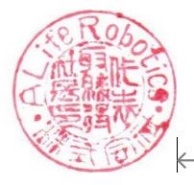 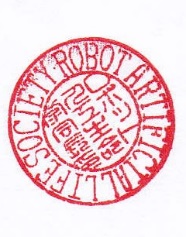 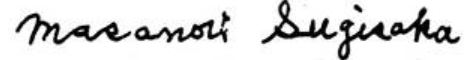 Masanori SugisakaGeneral Chairman of ICAROBPresident, ALife Robotics Co., Ltd.Visiting Professor, The Open University (UK)  Encs:   Letter of Acceptance (LofA) Agreement of Publication (AofP) (attached)※Atlantis Press Journal style for Author (same as ICAROB Paper Form without header and footer)※Contribution Fee FormPlease download ICAROB20xx_Call for Papersby web: https://alife-robotics.co.jp/ JOURNAL Contribution Fee IS FReeConsumption Tax is included in Japanese only and is not included in foreigner.In order to publish your paper in e-journal, it is requisite to pay “Contribution Fee” for each page of your work as an author’s share of the production cost to ICAROB Journal Office. After your paper has been published in “the Journal of Advances in Artificial Life Robotics”, we will send the invoice with sum certain including commission fee. The fee needs to be paid by credit card or bank transfer after the publication. Please note that the banking commission is on your part.  In addition, it is requisite to pay to ICAROB Journal Office “Production Fee (publisher determines the price)" if you buy soft copy of volumes in the form of book published once a year. Moreover, all over the world your paper easily can be downloaded. It will also be mailed to the recipient of the invoice.Con. Paper：The paper has been accepted by ICAROB conferenceNon Con. Paper: The common submitted paper* The final number of pages of your paper in the journal will be determined by the publisher after proof reading.* If the remittance is overdue, the rate of 14.6% of the contribution fee is added to the original cost. * Extra copies for your co-authors are available at \2,500 per issue.  I would like extra issue(s).Please fill out and return this form by fax or e-mail in less than 30 days counting from the date when you have received Letter of Acceptance, if you agree to publish your paper in our journal with the above mentioned fee.Month Date xx, 20xxPlease return this form only to ICAROB office as soon as possible. AGREEMENT OF PUBLICATIONDear Authors,Paper Title: □I agree with the publication of JAALR  □I do not agree with the publication of JAALRYour Name: Your Title:□Professor　　　 □Dr　　　□Mr.   　　□Ms.Your affiliation:Email address: I will order  □ Vol.1 □ Vol.2 □ Vol.3,,,,,---Please show(Please be careful). Publisher needs all dates------Abstract submission date to ICAROB20xx conferenceLofA date received from conference general chair Paper submission date to ICAROB20xx conference---Not JAALR but ICAROB20xx Conference.---So all dates are within ICAROB20xx – one year before.Contribution fee(Conf.Paper)4 pages or under\16,500 / page (\15,000 + 10 % consumption tax)Contribution fee(Conf.Paper)extra page charge\13,200 / page (\12,000 + 10% consumption tax)Contribution fee(Non Conf.Paper)4 pages or under\22,000 / page (\20,000 + 10 % consumption tax)Contribution fee(Non Conf.Paper)extra page charge\14,300 / page (\13,000 + 10% consumption tax)Commission feedomestic\770 / commission (\700 +10% consumption tax)Commission feeoverseas\3,000 / commissionProduction fee/ vol.once a year\1,3200 / vol. (\12,000 + 10% consumption tax)･ Corresponding Author’s Information･ Invoice RecipientOfficial invoice Item : As CONTRIBUTION　FEEI will pay the fee by (Only Japanese Yen is acceptable.)bank transferAccount Informationcredit card  □ VISA   □ Master Card  